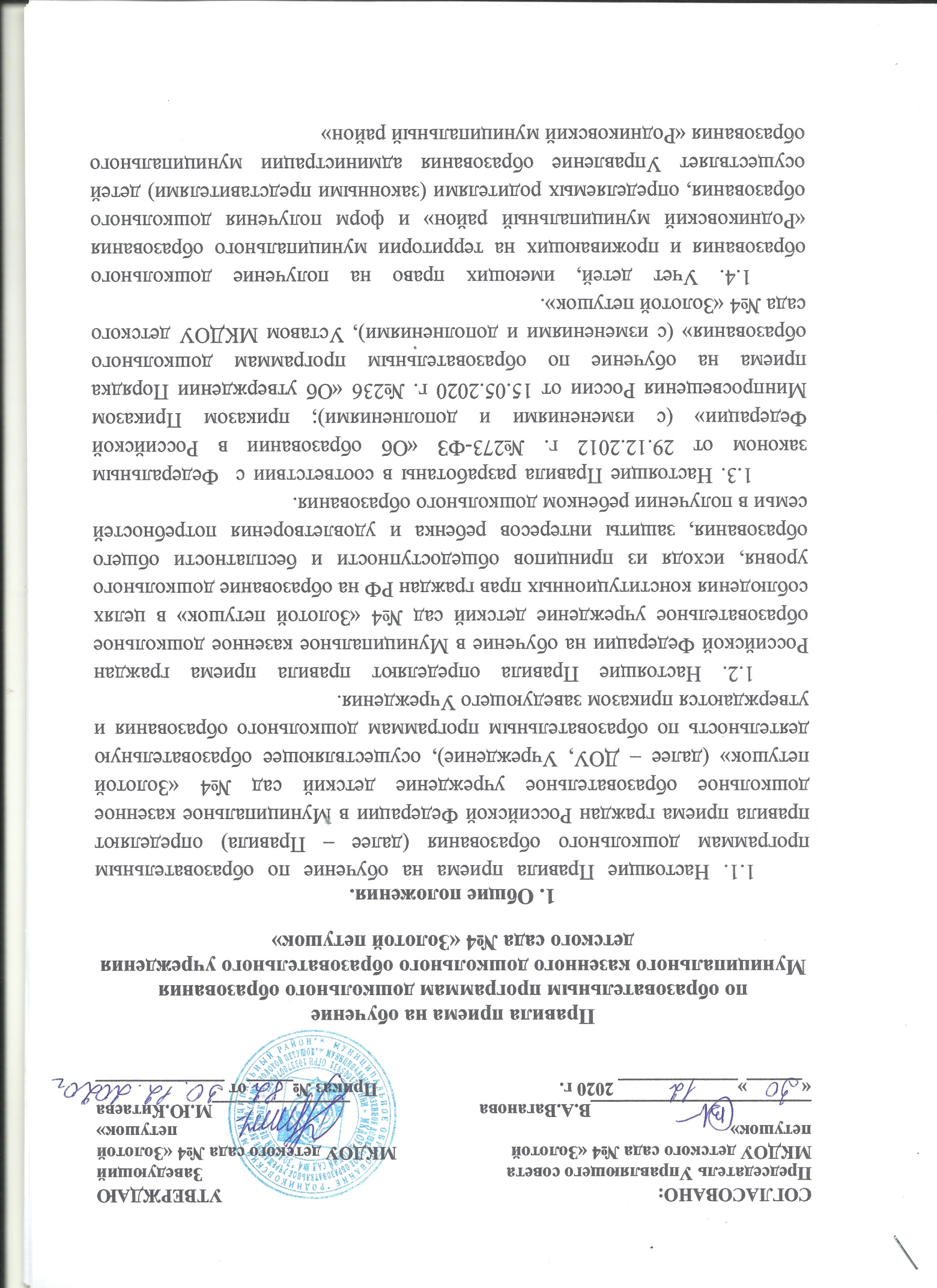 2. Прием воспитанников на обучение по образовательным программам дошкольного образования.2.1. Прием в Учреждение осуществляется по направлению Управления образования администрации муниципального образования «Родниковский муниципальный район» посредством использования региональных информационных систем, указанных в части 14 статьи 98 Федерального закона от 29 декабря 2012 г. №273-ФЗ «Об образовании в Российской Федерации».2.2. Прием детей в Учреждение проводится на принципах равных условий приема для всех поступающих, за исключением лиц, которые в соответствии действующим законодательством имеют права на специальные меры поддержки (гарантии) отдельных категорий граждан и их семей.2.3. Прием иностранных граждан и лиц без гражданства, в том числе соотечественников за рубежом, в образовательные организации за счет бюджетных ассигнований федерального бюджета, бюджетов субъектов Российской Федерации и местных бюджетов осуществляется в соответствии с международными договорами Российской Федерации, Федеральным законом от 29 декабря 2012 г. N 273-ФЗ "Об образовании в Российской Федерации" и в соответствии с Приказом Минпросвещения России от 15.05.2020 г. №236 "Об утверждении Порядка приема на обучение по образовательным программам дошкольного образования".2.4. В МКДОУ детский сад №4 «Золотой петушок» принимаются граждане, имеющие право на получение дошкольного образования и проживающие на территории, за которой закреплена указанная образовательная организация (далее - закрепленная территория).Проживающие в одной семье и имеющие общее место жительства дети имеют право преимущественного приема в государственные и муниципальные образовательные организации, в которых обучаются их братья и (или) сестры.2.5. В приеме в ДОУ может быть отказано только по причине отсутствия в ней свободных мест, за исключением случаев, предусмотренных статьей 88 Федерального закона от 29.12.2012 г. №273-ФЗ "Об образовании в Российской Федерации". В случае отсутствия мест в ДОУ, родители (законные представители) ребенка для решения вопроса о его устройстве в другую общеобразовательную организацию обращаются непосредственно в Управление образования администрации муниципального образования «Родниковский муниципальный район» по адресу: Ивановская область, город Родники, улица Советская, 15, телефон 8 (49336) 20636, e-mail:obrazrodniki@mail.ru.2.6. В МКДОУ детский сад №4 «Золотой петушок» принимаются дети в возрасте в возрасте от 2-х месяцев (при наличии соответствующих условий) до прекращения образовательных отношений, но не старше 8 лет.2.7. Выбор языка образования, изучаемых родного языка из числа языков народов РФ, в том числе русского языка как родного языка, государственных языков республик РФ осуществляется по заявлениям родителей (законных представителей) детей при приеме (переводе) на обучение.2.8. МКДОУ детский сад №4 «Золотой петушок» обязано ознакомить родителей (законных представителей) ребенка со своим уставом, лицензией на осуществление образовательной деятельности, с образовательными программами и другими документами, регламентирующими организацию и осуществление образовательной деятельности, права и обязанности воспитанников.Копии указанных документов, информация о сроках приема документов, указанных в пункте 2.13 настоящих Правил, размещаются на информационном стенде образовательной организации и на официальном сайте образовательной организации в информационно-телекоммуникационной сети "Интернет".Образовательная организация размещает на информационном стенде образовательной организации и на официальном сайте образовательной организации распорядительный акт органа местного самоуправления муниципального района о закреплении образовательных организаций за конкретными территориями муниципального района, издаваемый не позднее 1 апреля текущего года (далее - распорядительный акт о закрепленной территории).Факт ознакомления родителей (законных представителей) ребенка, в том числе через официальный сайт образовательной организации, с указанными документами фиксируется в заявлении о приеме в образовательную организацию и заверяется личной подписью родителей (законных представителей) ребенка.2.9. Приём детей в образовательную организацию осуществляется в течение всего календарного года при наличии свободных мест.2.10. Документы о приеме подаются в учреждение, в которое получено направление в рамках реализации государственной и муниципальной услуги, предоставляемой Управлением образования администрации муниципального образования «Родниковский муниципальный район», по приему заявлений, постановке на учет и зачислению детей в ДОУ, реализующие образовательную программу дошкольного образования.2.11. Прием в образовательную организацию осуществляются по личному заявлению родителя (законного представителя) ребенка.Заявление о приеме представляется в образовательную организацию на бумажном носителе и (или) в электронной форме через единый портал государственных и муниципальных услуг (функций) и (или) региональные порталы государственных и муниципальных услуг (функций).В заявлении для приема родителями (законными представителями) ребенка указываются следующие сведения:а) фамилия, имя, отчество (последнее - при наличии) ребенка;б) дата рождения ребенка;в) реквизиты свидетельства о рождении ребенка;г) адрес места жительства (места пребывания, места фактического проживания) ребенка;д) фамилия, имя, отчество (последнее - при наличии) родителей (законных представителей) ребенка;е) реквизиты документа, удостоверяющего личность родителя (законного представителя) ребенка;ж) реквизиты документа, подтверждающего установление опеки (при наличии);з) адрес электронной почты, номер телефона (при наличии) родителей (законных представителей) ребенка;и) о выборе языка образования, родного языка из числа языков народов Российской Федерации, в том числе русского языка как родного языка;к) о потребности в обучении ребенка по адаптированной образовательной программе дошкольного образования и (или) в создании специальных условий для организации обучения и воспитания ребенка-инвалида в соответствии с индивидуальной программой реабилитации инвалида (при наличии);л) о направленности дошкольной группы;м) о необходимом режиме пребывания ребенка;н) о желаемой дате приема на обучение.При наличии у ребенка братьев и (или) сестер, проживающих в одной с ним семье и имеющих общее с ним место жительства, обучающихся в государственной или муниципальной образовательной организации, выбранной родителем (законным представителем) для приема ребенка, его родители (законные представители) дополнительно в заявлении для направления указывают фамилию(-ии), имя (имена), отчество(-а) (последнее - при наличии) братьев и (или) сестер.Примерная форма заявления размещается заведующим Учреждения на информационном стенде и на официальном сайте в сети Интернет (Приложение №1).2.12. Дети с ограниченными возможностями здоровья принимаются на обучение по адаптированной образовательной программе дошкольного образования только с согласия родителей (законных представителей) ребенка и на основании рекомендаций психолого-медико-педагогической комиссии.2.13. Для приема в образовательную организацию родители (законные представители) ребенка предъявляют следующие документы:- документ, удостоверяющий личность родителя (законного представителя) ребенка, либо документ, удостоверяющий личность иностранного гражданина или лица без гражданства в Российской Федерации в соответствии со статьей 10 Федерального закона от 25 июля 2002 г. №115-ФЗ "О правовом положении иностранных граждан в Российской Федерации";- документ, подтверждающий установление опеки (при необходимости);- документ психолого-медико-педагогической комиссии (при необходимости);- документ, подтверждающий потребность в обучении в группе оздоровительной направленности (при необходимости).Родители (законные представители) ребенка, являющиеся иностранными гражданами или лицами без гражданства, дополнительно предъявляют документ(-ы), удостоверяющий(е) личность ребенка и подтверждающий(е) законность представления прав ребенка, а также документ, подтверждающий право заявителя на пребывание в Российской Федерации. Иностранные граждане и лица без гражданства все документы представляют на русском языке или вместе с заверенным переводом на русский язык.Для приема родители (законные представители) ребенка дополнительно предъявляют в образовательную организацию свидетельство о рождении ребенка (для родителей (законных представителей) ребенка - граждан Российской Федерации), свидетельство о регистрации ребенка по месту жительства или по месту пребывания на закрепленной территории или документ, содержащий сведения о месте пребывания, месте фактического проживания ребенка, медицинское заключение.Родители (законные представители) ребенка могут дополнительно по собственной инициативе предъявить документ, подтверждающий наличие права на специальные меры поддержки (гарантии) отдельных категорий граждан и их семей (при необходимости).Требование представления иных документов для приема детей в образовательные организации в части, не урегулированной законодательством об образовании, не допускается.Копии предъявляемых при приеме документов хранятся в образовательной организации.2.14. Факт согласия родителей (законных представителей) ребенкана обработку их персональных данных и персональных данных ребенка в порядке, установленном законодательством Российской Федерациификсируется их подписью в форме согласно Приложению №2 к Правилам.2.15. Заявление о приеме в образовательную организацию и копии документов регистрируются руководителем образовательной организации или уполномоченным им должностным лицом, ответственным за прием документов, в журнале приема заявлений о приеме в образовательную организацию (Приложение №3).2.16. После регистрации родителю (законному представителю) ребенка выдается расписка в получении документов, содержащая информацию о регистрационном номере заявления о приеме ребенка в ДОУ, перечне представленных документов. Расписка заверяется подписью руководителя ДОУ, ответственного за прием документов, и печатью ДОУ (Приложение №4).2.17. Ребенок, родители (законные представители) которого не представили необходимые для приема документы в соответствии с пунктом 2.13 настоящих Правил, остается на учете и направляется в образовательную организацию после подтверждения родителем (законным представителем) нуждаемости в предоставлении места.2.18. После приема документов, указанных в пункте 2.13 настоящих Правил, образовательная организация заключает договор об образовании по образовательным программам дошкольного образования (далее - договор) с родителями (законными представителями) ребенка.2.19. Руководитель образовательной организации издает распорядительный акт о зачислении ребенка в образовательную организацию (далее - распорядительный акт) в течение трех рабочих дней после заключения договора. Распорядительный акт в трехдневный срок после издания размещается на информационном стенде образовательной организации. На официальном сайте образовательной организации в сети Интернет размещаются реквизиты распорядительного акта, наименование возрастной группы, число детей, зачисленных в указанную возрастную группу.После издания распорядительного акта ребенок снимается с учета детей, нуждающихся в предоставлении места в муниципальной образовательной организации.2.20. На каждого ребенка, зачисленного в образовательную организацию, оформляется личное дело, в котором хранятся все предоставленные родителями (законными представителями) ребенка документы. Личные дела воспитанников при отчислении передаются родителям (законным представителям) под роспись и фиксируются в журнале учета личных дел воспитанников  МКДОУ детского сада №4 «Золотой петушок» (Приложение №5).2.19. Ребёнок регистрируется в Книге учёта детей в МКДОУ детском саду №4 «Золотой петушок» (Приложение №6). Книга предназначена для регистрации сведений о детях и родителях (законных представителях) и контроля за движением контингента детей.Книга должна быть пронумерована, прошнурована и скреплена печатью образовательного учреждения.Приложение №1К Правилам приема на обучение по образовательным программам дошкольного образования Муниципального казенного дошкольного образовательного учреждения детского сада №4 «Золотой петушок»Заведующему Муниципальным казенным дошкольнымобразовательным учреждением детским садом №4 «Золотой петушок»_______________________________от ______________________________________(Фамилия, имя, отчество (при наличии) заявителя)________________________________________,Заявление о приеме в образовательную организациюЯ, ___________________________________________________________________________(Фамилия, имя, отчество (при наличии) заявителя)Степень родства заявителя_____________________________________Реквизиты документа, удостоверяющего личность родителя (законного представителяребенка_______ № ____________ выдан: ________________г. _______________________(серия)               (номер)                             (дата выдачи)        (кем выдан)________________________________________________, код подразделения ____________Прошу принять в Муниципальное казенное дошкольное образовательное учреждение детский сад №4 «Золотой петушок», расположенный по адресу: 155251, Ивановская область, г. Родники, ул. Трудовая д.3 моего ребенка____________________________________________________________________________________(Фамилия, имя, отчество (при наличии) ребенка)Дата рождения ребенка ______________________________________Реквизиты свидетельства о рождении ребенка ______________________________________(серия, номер, дата выдачи, номер акта, кем выдано)_____________________________________________________________________________Адрес места жительства (места пребывания, места фактического проживания) ребенка_____________________________________________________________________________________________________________________________________________________________Фамилия, имя, отчество (при наличии) отца (законного представителя) _____________________________________________________________________________________________Адрес электронной почты____________________, номер телефона ____________________ Фамилия, имя, отчество (при наличии) матери (законного представителя) ___________________________________________________________________________________________Адрес электронной почты____________________, номер телефона ____________________Реквизиты документа, подтверждающего установление опеки (при наличии) ________________________________________________________________________________________Сообщаю о выборе языка образования, родного языка из числа языков народов РоссийскойФедерации, в том числе русского языка как родного языка ________________Потребность в обучении ребенка по адаптированной образовательной программедошкольного образования и (или) в создании специальных условий для организацииобучения и воспитания ребенка-инвалида в соответствии с индивидуальной программой реабилитации инвалида (при наличии) _________________________________Направленность дошкольной группы _____________________________________________Необходимый режим пребывания ребенка_________________________________________Желаемая дата приема на обучение __________________ года.Сведения о наличии права на специальные меры поддержки (гарантии) отдельных категорий граждан и их семей (при необходимости) ______________________________________________________________________________________________________________(Реквизиты документа, подтверждающего наличии права на специальные меры поддержки (гарантии) отдельных категорий граждан и их семей)Наличие у ребенка братьев и (или) сестер, проживающих в одной с ним семье иимеющих общее с ним место жительства, обучающихся в муниципальнойобразовательнойорганизации, выбранной родителем (законным представителем) для приема ребенка_____________________________________________                                                        (Фамилия(-ии), имя (имена), отчество(-а) (последнее - при наличии) братьев и (или) сестер)_____________________________________________________________________________С уставом Учреждения, лицензией на осуществление образовательной деятельности, с образовательными программами и другими документами, регламентирующими организацию и осуществление образовательной деятельности, права и обязанности воспитанников ознакомлен(а) __________________                                                                                                  (подпись)Перечень прилагаемых документов:___________________________________________________________________________________________________________________________________________________________________________________________________________________________________________________________________________________________________________________________________________________________________________________________________________________________________________________________________________________________________________________________________________________________"_____" ______________ 20___ г.                                             _________________________                                                                                                                                                                                                                                                                                                                                               (Подпись)Приложение №2К Правилам приема на обучение по образовательным программам дошкольного образования Муниципального казенного дошкольного образовательного учреждения детского сада №4 «Золотой петушок»Заведующему Муниципальным казенным дошкольнымобразовательным учреждением детским садом №4 «Золотой петушок»_______________________________от ______________________________________(Ф.И.О. родителя (законного представителя)________________________________________,проживающего (ей) по адресу: _______________________________________________________________________________________________телефон _________________________________СОГЛАСИЕна обработку персональных данныхЯ, ____________________________________________________________________________,(фамилия, имя, отчество родителя/опекуна полностью)паспорт: серия______ номер __________ выданный____________________________________                                                                                                                                                           (кем и когда)____________________________________________________________________________________проживающий по адресу:___________________________________________________________________________________________________________________________________________________, являясь  законным представителем:______________________________________________________                                                                                                               (фамилия, имя, отчество ребенка полностью)_____________________________________________________________________________________дата рождения __________________________(далее – «Воспитанника»),В соответствии с требованиями статьи 9 Федерального закона от 27.07.2006 г. №152-ФЗ «О персональных данных», с целью обеспечения учебно-воспитательного процесса, медицинского обслуживания, ведения статистики даю свое согласие на обработку Муниципальным казенным дошкольным образовательным учреждением детским садом №4 «Золотой петушок», расположенному по адресу :155251, Ивановская область, г. Родники, ул. Трудовая д.31. Моих персональных данных, включающих: фамилию, имя, отчество, дату и место рождения, адрес места жительства и места пребывания, номер телефона, сведения о месте работы, паспортные данные, номер СНИЛС;2. Персональных данным моего ребенка, к которым относится фамилия, имя, отчество, место жительства и место пребывания, данные свидетельства о рождении, данные о гражданстве, данные страхового медицинского полиса, номер СНИЛС, данные медицинской карты, сведения об посещаемости, сведения об участии конкурсах, соревнованиях и т.д., фотографии воспитанника, сведения о социальном статусе семьи.Предоставляю МКДОУ детскому саду №4 «Золотой петушок» право осуществлять все действия (операции) с моими персональными данными и данными моего ребенка, включая: сбор, систематизацию, накопление, хранение, обновление, изменение, использование, обезличивание, блокирование, уничтожение.МКДОУ детский сад №4 «Золотой петушок» вправе обрабатывать мои персональные данные и данные моего ребенка посредством внесения их в электронную базу данных, включения в списки (реестры) и отчетные формы.Также я разрешаю МКДОУ детскому саду №4 «Золотой петушок» производить фото- и видеосъемку моего ребенка, безвозмездно использовать эти фото, видео и информационные видео материалы во внутренних и внешних коммуникациях. Фотографии и видеоматериалымогут быть скопированы, представлены и сделаны достоянием общественности или адаптированы для использования любыми СМИ и любым способом, в частности в буклетах, видео, в Интернете, на сайте образовательной организации и т.д. при условии, что произведенные фотографии и видео не нанесут вред достоинству и репутации моего ребенка.Передача моих персональных данных и данных моего ребенка иным лицам или иное их разглашение может осуществляться только с моего письменного согласия.Настоящее согласие действует в течение всего срока посещения моим ребенком МКДОУ детского сада №4 «Золотой петушок» и может быть отозвано по личному заявлению.«_____» _____________ 20__ г. _________________  ________________________________     (дата)                                                                    (подпись)                                (расшифровка подписи)Приложение №3К Правилам приема на обучение по образовательным программамдошкольного образования Муниципального казенного дошкольногообразовательного учреждения детского сада №4  «Золотой петушок»Журнал прием заявленийо приеме в Муниципальное казенное дошкольное образовательное учреждение детский сад №4 «Золотой петушок»Приложение №4кПравилам приема на обучение по образовательным программамдошкольного образования Муниципального казенного дошкольногообразовательного учреждения детского сада №4 «Золотой петушок»РАСПИСКА в получении документов при приеме заявления при зачислении ребенка в Муниципальное казенное дошкольное образовательное учреждение детский сад  №4 «Золотой петушок»Муниципальное казенное дошкольное образовательное учреждение детский сад №4 «Золотой петушок » в лице ________________________________(должность, Ф.И.О. лица, принявшего документы)_____________________________________________________________________________принял от ____________________________________________________________________(Ф.И.О. родителя (законного представителя))в отношении ребенка __________________________________________________________(Ф.И.О. ребенка)следующие документы:Регистрационный номер заявления ______ от ______________ 20___г.Всего принято документов __________ на ____________________ листах.Документы принял:«____» ___________ 20___ г. _________________   _____________    ___________________                М.П.                                       должность  подпись            расшифровка подписиПриложение №5К Правилам приема на обучение по образовательным программамдошкольного образования Муниципального казенного дошкольногообразовательного учреждения детского сада №54«Золотой петушок»Журнал учета личных дел воспитанниковв Муниципальном казенном дошкольном образовательном учреждении детском саду №4 «Золотой петушок»начат ________ 20__ г.окончен __________ 20__ г.г. РодникиПриложение №6К Правилам приема на обучение по образовательным программамдошкольного образования Муниципального казенного дошкольногообразовательного учреждения детского сада №4 «Золотой петушок»Книга учета детей в Муниципальном казенном дошкольном образовательном учреждении детском саду №4  «Золотой петушок»№ п\пФ.И.О. ребенка, год рожденияДата регистрации заявленияРегистрационный номер заявленияПодпись о получении расписки12345№ п/пНаименование документаКоличество1.Заявление о приеме ребенка в детский сад2.Согласие на обработку персональных данных воспитанника, родителя (законного представителя)3.4.№ п\пДата постановки на учет№ личного делаФИО воспитанникаДата снятия с учетаПодпись родителей (законных представителей) о получении личного дела на рукирегистрационный номерсведения о детяхсведения о детяхдата зачисления, номер приказаСведения о родителяхСведения о родителяхМесто работы родителей, занимаемая должностьМесто работы родителей, занимаемая должностьДомашний адресКакой организацией направлен ребенок, номер путевкиДата выбытия ребенка, номер приказа, куда выбыл ребенокрегистрационный номерФИОВозраст, дата рождения (число, месяц год_дата зачисления, номер приказаФИО отцаФИО материотцаматериДомашний адресКакой организацией направлен ребенок, номер путевкиДата выбытия ребенка, номер приказа, куда выбыл ребенок